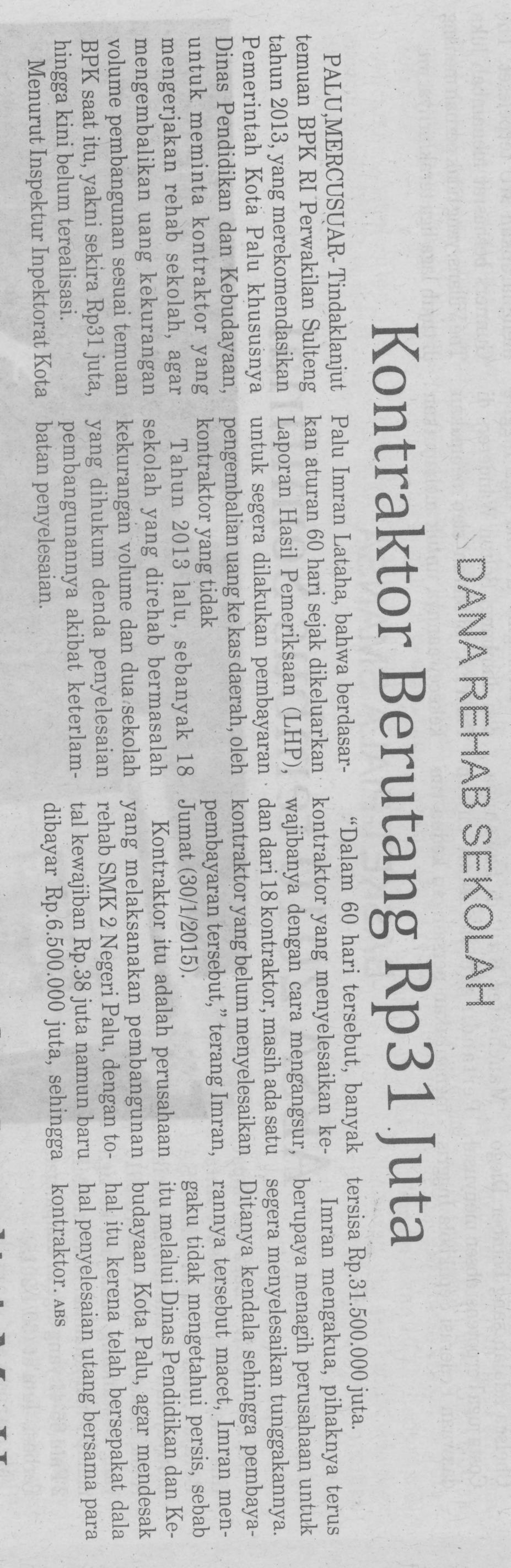 Harian    :MercusuarKasubaudSulteng IHari, tanggal:Minggu, 2 Februari 2015KasubaudSulteng IKeterangan:Kontraktor berhutang Rp31 juta terkait dana rehab sekolahKasubaudSulteng IEntitas:PaluKasubaudSulteng I